Администрация сельского поселения Талицкий сельсовет Добринского муниципального района Липецкой областиРоссийской ФедерацииПОСТАНОВЛЕНИЕ11.11.2021                             с. Талицкий Чамлык                                 № 75О порядке формирования и утверждения Перечня объектов, в отношениикоторых планируется заключение концессионных соглашенийВ соответствии с Федеральным законом от 06 октября 2003 года N 131-ФЗ«Об общих принципах организации местного самоуправления в Российской Федерации», Федеральным законом от 21 июля 2005 года N 115-ФЗ «О концессионных соглашениях», руководствуясь Уставом сельского поселения Талицкий сельсовет, администрация сельского поселения Талицкий сельсовет ПОСТАНОВЛЯЕТ:1. Утвердить форму Перечня объектов, в отношении которых планируется заключение концессионных соглашений на территории сельского поселения Талицкий сельсовет Добринского муниципального района Липецкой области, согласно Приложению.2. Установить, что каждый год до 1 февраля текущего календарного года администрация сельского поселения Талицкий сельсовет утверждает перечень объектов, по форме, согласно приложению к настоящему Постановлению, в отношении которых планируется заключение концессионных соглашений. Указанный перечень после его утверждения подлежит размещению на официальном сайте  Российской Федерации в информационно-телекоммуникационной сети "Интернет" для размещения информации о проведении торгов, определенном Правительством Российской Федерации, а также на официальном сайте администрации сельского поселения Талицкий сельсовет в информационно-телекоммуникационной сети "Интернет" не позднее трех рабочих дней со дня утверждения. Указанный перечень носит информационный характер. Отсутствие в перечне какого-либо объекта не является препятствием для заключения концессионного соглашения с лицами, выступающими с инициативой о заключении концессионного соглашения, в соответствии с частью 4.1 статьи 37 и статьей 52 Федерального закона от 21 июля 2005 года N 115-ФЗ «О концессионных соглашениях».2. Настоящее постановление вступает в силу  со дня его официального обнародования.3. Контроль за исполнением настоящего постановления оставляю за собой.Глава администрации                                                    А.А. ТарасовПриложение к постановлению администрациисельского поселенияТалицкий сельсовет№ 75 от   11.11.2021 г.  ПЕРЕЧЕНЬобъектов, в отношении которых планируется заключение концессионных соглашений на территории сельского поселения  Талицкий сельсовет Добринского муниципального района Липецкой области№ п/пНаименование объектаМесто расположения объектаСфера использования объектаОсновные Технико экономические характеристики объектаПланируемый срок действия концессион-ного соглашенияТип планируемых работ в рамках концессионного соглашенияПредварительная стоимость строительства реконструкции объектаОтветствен-ный исполнитель (ФИО., должность, тел., e-mail)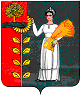 